Name _______________________________________MONDAY 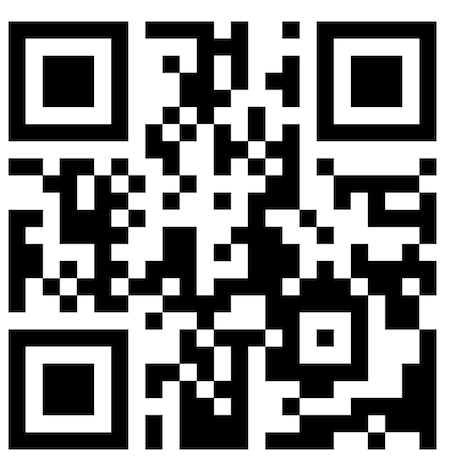 1.    6 7 2 		  2.    5 2 7  	     3.    9 2 4     +  3 7 5	          + 3 8 9		-   6 7 84.    5 8 1 		  5.    7 1 3  	     6.    6 2 8     +  2 5 6	          -  4 9 8		-   3 7 57.  Old MacDonald had 379 sheep and 135 chickens.  How many more sheep than chickens does he have?8.  Ms. Wilson was cleaning out her closet.  She had 14 pairs of sandals, 2 tennis shoes, and 9 pairs of dress shoes.  In order to make room in her closet, she donated 6 pairs of shoes to a charity.  How many pairs of shoes does Mrs. Wilson have now? ReviewCircle each of the following that would be a good question to ask if you wanted to collect data for a graph.  Do you prefer chocolate, vanilla, or strawberry ice cream? What time will your class go to lunch today? What time is the school day over? How do you get home from school?  Bus, parent pick-up, or walker?                                                                             www.forrestmath.weebly.com                                    		Add/Subtract HWTUESDAY1.    4 2 9 		  2.    7 1 0  	     3.    4 8 3     +  3 3 6	          -  4 6 8		-   2 7 64.    4 7 3 		  5.    8 0 4  	     6.    7 1 5     +  2 6 7	          -  5 6 9		-   4 8 47.  Jim has two puzzles.  The sailboat puzzle has 850 pieces.  The balloon puzzle has 375 pieces.  How many more pieces does the sailboat have than the balloon puzzle?8.  Your sister has tons of homework in high school!  She has to read 54 pages from her history book and 38 pages from her social studies book.  About how many pages does she have to read in all? ReviewWrite each of the following in standard form.  Then round to the stated place value.  1.  Six thousand, two hundred nineteen  ___________________    Round to the nearest thousand:  _________________2.  Nine thousand, eighty-four:  __________________________     Round to the nearest hundred:  _________________WEDNESDAY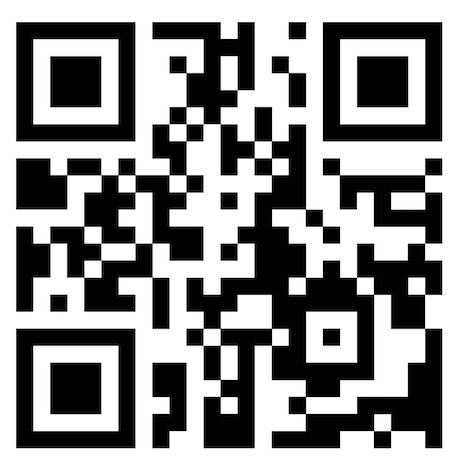 Estimate and solve each of the following.  1.			493 + 264 = ______2.			6,349 – 2,863 = ______3.  There were 484 visitors to the zoo Friday morning and 323 visitors to the zoo Friday afternoon.  How many visitors came to the zoo on Friday?ReviewPart 2:  Write the missing number.  Then write a related subtraction fact.    THURSDAY1.    5, 6 3 7	              2.    8, 4 2 0 	      +  4, 6 8 2	               -  5, 4 7 6		3.			5,332 + 3,914 = ______4.  The school library has 286 books.  If the librarian buys 54 more books, how many books does the library have now?    ReviewUse >, <, or = to make a true statement.    4,136  _______ 4,163			3,014 _______ 3,140  1,703 _______ 1,703       		2,856 _______ 2,865Circle all of the numbers that will round to 7,000.	7,451			6,601			7,953	6,417			7,132			6,541www.forrestmath.weebly.com EstimateActualEstimateActual12 + 8 = _____9 + 8 = _____18 + 10 = ______________________________________________EstimateActual